附件5: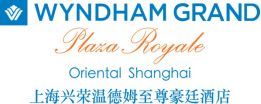 上海证券交易所2017年第三期上市公司信息披露合规培训暨第九期董事会秘书后续培训班客房预订表兴荣温德姆至尊豪庭酒店（上海市浦东新区浦东大道2288号） 联系方式：021-58526666*转客房预定部姓名手机号码入住时间2017年  月  日离店日期2017年  月  日预订间数（  ）间房型A；（  ）间房型B；（  ）间房型C；（  ）间房型D；房型&价格A、豪华大床房（含一份早餐）：580元/间/晚B、豪华标准房（含一份早餐）：580元/间/晚C、豪华大床房（含两份早餐）：680元/间/晚D、豪华标准房（含两份早餐）：680元/间/晚备注:请将此表格全部填写完毕发送电子邮件至reservations.oriental@wyndhamgpr.com,酒店将在48小时内电子邮件回复确认，如未收到电子邮件确认说明预订未成功。2、此房价同时适用于培训前后两天的用房。3、房间预订截止日期11月2日，将根据收到邮件先后顺序安排房间。客房取消条款： 所有已预订房间如需取消，须在11月2日前以邮件或电话形式通知酒店。房型&价格A、豪华大床房（含一份早餐）：580元/间/晚B、豪华标准房（含一份早餐）：580元/间/晚C、豪华大床房（含两份早餐）：680元/间/晚D、豪华标准房（含两份早餐）：680元/间/晚备注:请将此表格全部填写完毕发送电子邮件至reservations.oriental@wyndhamgpr.com,酒店将在48小时内电子邮件回复确认，如未收到电子邮件确认说明预订未成功。2、此房价同时适用于培训前后两天的用房。3、房间预订截止日期11月2日，将根据收到邮件先后顺序安排房间。客房取消条款： 所有已预订房间如需取消，须在11月2日前以邮件或电话形式通知酒店。